2021年6月长江干散货运价指数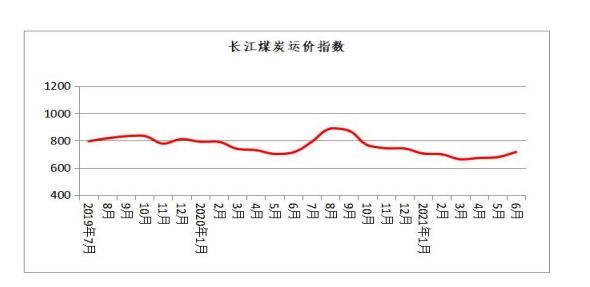 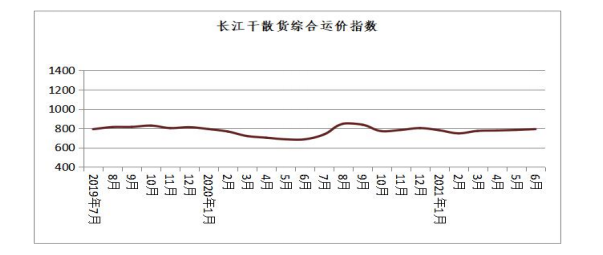 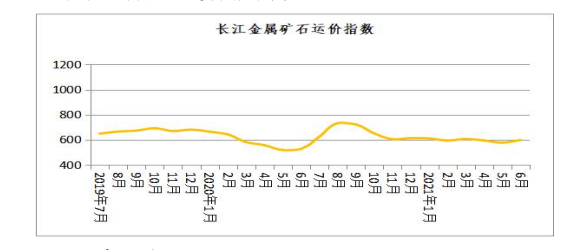 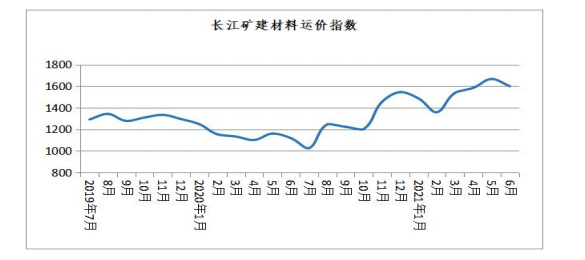 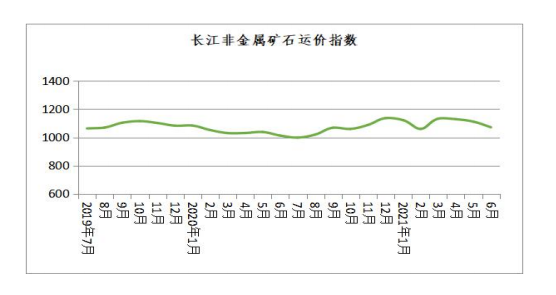 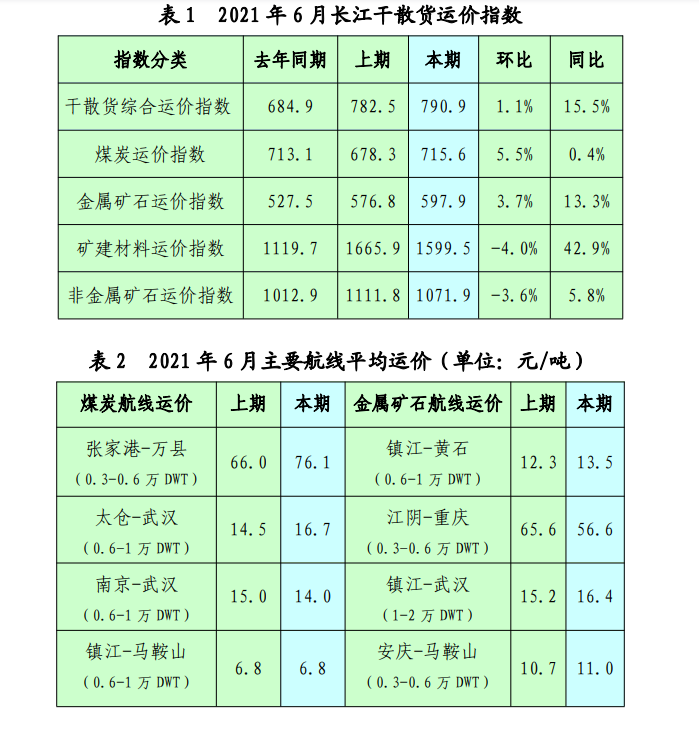 2021年6月长江集装箱运价指数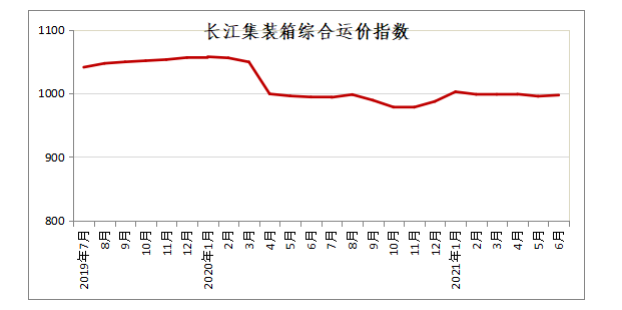 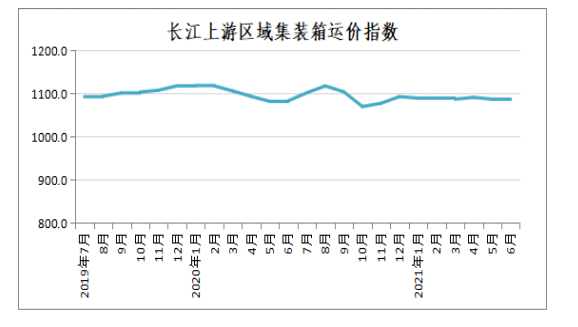 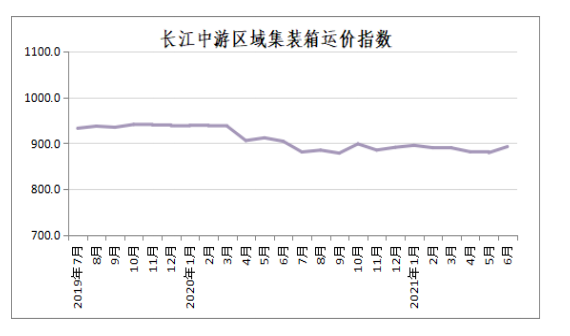 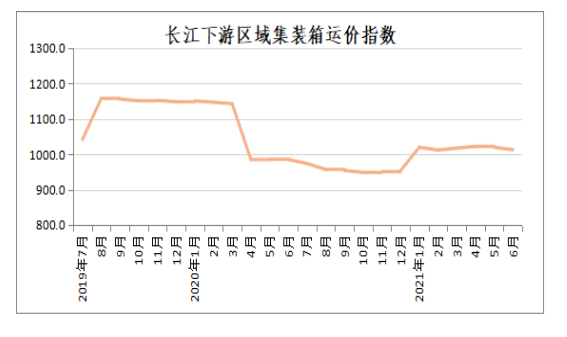 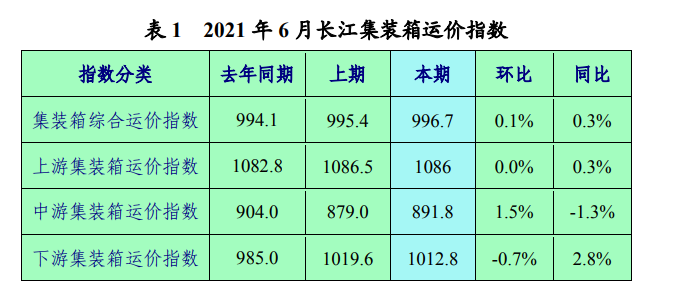 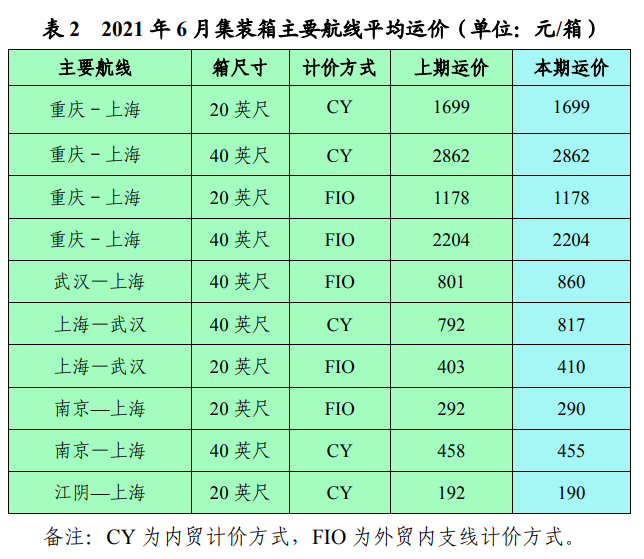 2021年6月长江干散货综合运输指数波动曲线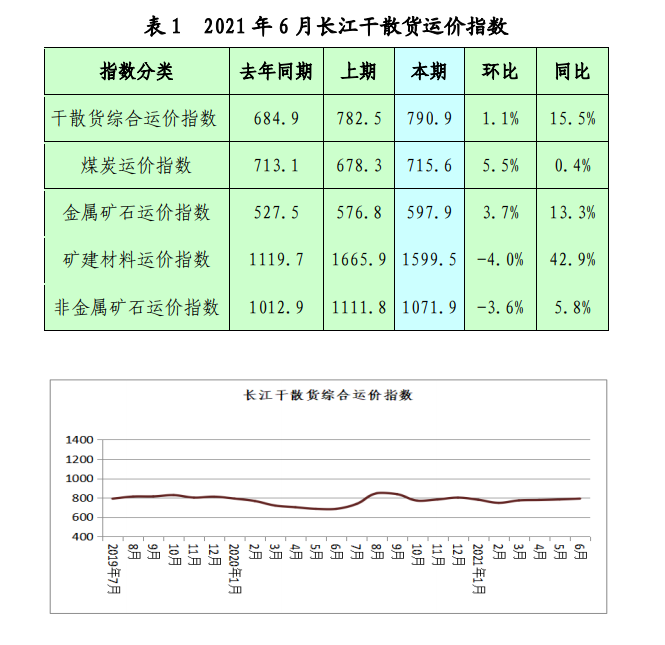 2021年6月长江集装箱综合运输指数波动曲线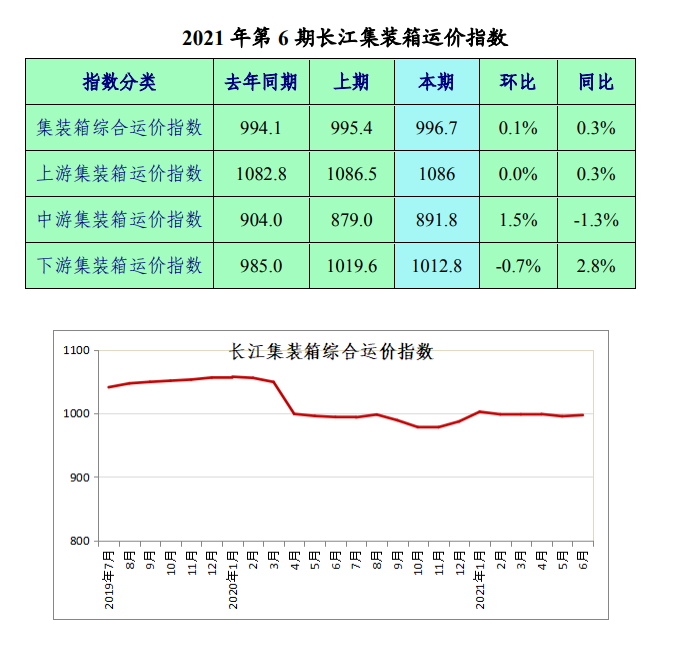  (注：以上数据来源于长航局-长江运价指数)